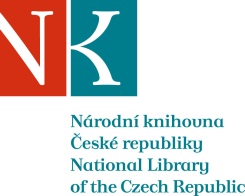 Zpráva ze zahraniční služební cestyJméno a příjmení účastníka cestyMarija VlašićPracoviště – dle organizační strukturySlovanská knihovna 4.2.1Pracoviště – zařazeníOddělení doplňování fondu Důvod cestyKnižní veletrh v Záhřebu – akvizice knih pro SLKMísto – městoZáhřebMísto – zeměChorvatskoDatum (od-do)8.-14.11.2017Podrobný časový harmonogram8.11. Cesta Praha-Víden-Záhřeb9.-11.11. Účast na 40. mezinárodním knižním veletrhu Interliber v Záhřebu, nákup knih, setkání s vydavateli a knihkupci, účast na doprovodních akcích.12.11. Schůzka s dodavatelem Superknjižara, dojednání zakázky a přepravy knih. Schůzka s p. Nikolou Vukolićem z Nadace Petar Kočić - Banja Luka a Nives Kukolja z nakladatelství Hrvatska sveučilišna naklada .Setkání s pí. Zdenkou Pozaić a převzetí jejího vzácného daru (6 svazků z bibliofilské edice Riječ i slika)13.11 Balení knih a dojednávání přepravy knih na Velvyslanectví ČR a následně do ČR. Návrat do ČR; večerní let Záhřeb-Vídeň14.11 Návrat do ČR; ranní let Vídeň-PrahaSpolucestující z NK---Finanční zajištěníNK ČR Cíle cestyAkvizice chorvatské literatury pro fond SKPlnění cílů cesty (konkrétně)Získáno 237 sv. knih pro fond SKProgram a další podrobnější informace---Přivezené materiályZakoupeno 214 sv., darem získáno 23 sv. knih.Datum předložení zprávy22. 11. 2017Podpis předkladatele zprávyPodpis nadřízenéhoVloženo na IntranetPřijato v mezinárodním oddělení